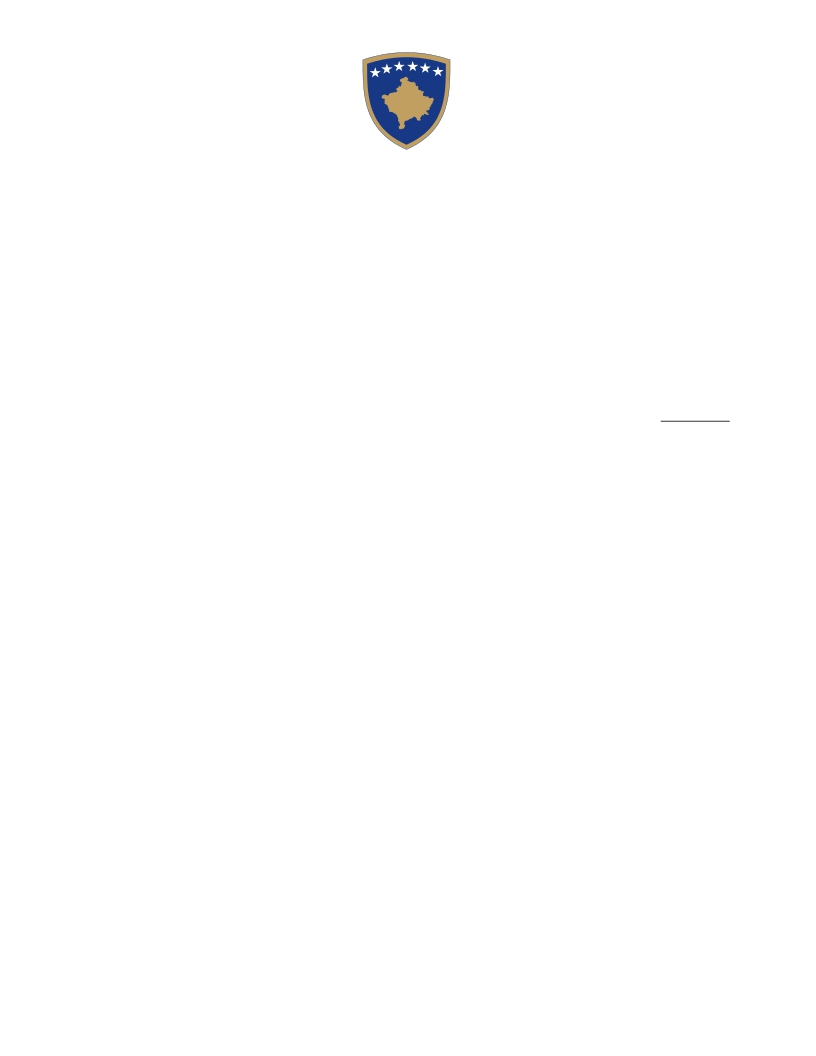 Republika e KosovësRepublika Kosova-Republic of KosovaQeveria –Vlada-Government      Ministria e Shёndetёsisё – Ministarstvo Zdravstva – Ministry of Health      Zyra e Sekretarit të Përgjithshëm/ Ured Stalnog Sekretara/ Office of the Secretary General      Njësia për koordinimin e Projektit / Jedinica za koordinaciju Projekta /Project Coordination UnitCONTRACT AWARD NOTICE27.11.2023Project: Kosovo Emergency Covid-19 Project-AFCountry: Republic of KosovoLoan No. /Credit No.: P173819Ref. No: XK-MoH-332727-GO-RFB_______________________________________CONTRACTING AUTHORITY:Ministry of HealthOBJECT OF THE CONTRACT:MRI FOR PRIZREN – ADDITIONAL ELECTRICAL WORKS AND SUPPLY WITH POWER GENERATORTYPE OF PROCEDURE:OPEN/ REQUEST FOR QUOTATIONS NAME OF FIRMS THAT SUBMITTED PROPOSALS/APLICATIONS:1.  N.T.SH ELEKTROMONTIMI2.  EURO-SERVICES SH.P. KREJECTED/NOT QUALIFIED FIRMS:  N.T.SH ELEKTROMONTIMIQUALIFIED FIRMS:1.  EURO-SERVICES SH.P. KCONTRACT AWARD:EURO-SERVICES SH.P. K Prishtine, Republic of KosovaTOTAL CONTRACT PRICE/CIELING:128,412.00 Euro (one hundred twenty-eight thousand four hundred twelve euros) including VAT DURATION OF CONTRACT:Contract Duration is FIFTEEN (15) Days